 RESTAURANT 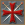 LA GRANGE TEMPLIERE PLAN SECURITE SANITAIREPOST COVID19Selon directives ministériellesDu 28 mai 2020Accueil & Service à table protégés ( port du masque du personnel )Gel hydroalcoolique à l’accueil & partie communePort du masque obligatoire pour toute circulation dans l’établissement.Table dédiée jusqu’à 10 personnes ( Assis, le masque est proscrit )Réduction capacité d’accueil à 30 couverts maximum en salleRéduction capacité d’accueil à 20 couverts en terrasseDistanciation de 2 mètres par tableSets de table & serviettes à usage uniqueCouverts, assiettes & verres lavés à 70°cDésinfection des contenants verre & aluminium ( bouteilles de vins, canettes… )Désinfection renforcée des tables, chaises & poignées de portesAérosol purificateur de particules dans la salleAccès toilettes clients régulésMenu fixé au mur ou sur pied ( sans manipulation )Plats à emporter Terminal de paiements protégéHoraire d’ouverture amplifié pour optimiser l’accueilSur plus de 400m2, notre établissement vous accueille en toute sérénité & confortEnsemble, plus forts !